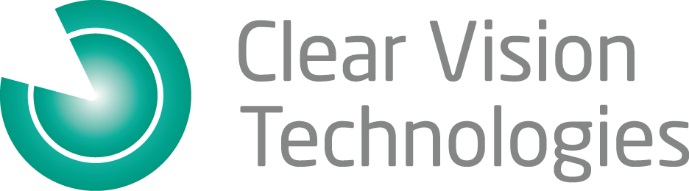 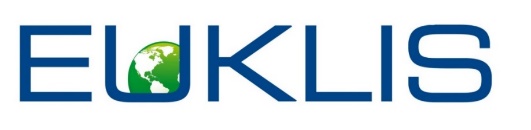 For Immediate Release 
Clear Vision Technologies & Euklis Sign Partnership AgreementKent, UK: 28 June, 2018 – Euklis and specialist transmission distributor, Clear Vision Technologies, have entered into a new partnership. The collaboration means that Clear Vision Technologies will supply the Euklis range of video surveillance and access control products.The Euklis range includes FaRe, facial recognition software which offers a wide range of applications using the most advanced recognition technologies developed in the academic world, combined and improved from EUKLIS R&D. FaRe can be can be utilised as a standalone solution, but is also fully compatible with leading VMS manufacturers, such as Genetec, Indigovision and Milestone. With a range of ONVIF certified cameras, from 2 to 12 megapixels, all of which implement the Genetec protocol, the Euklis range offers performance as well as flexibility. Sarah Moss, Commercial Director, CVT commented, “We’re excited to be able to offer our customers a range of security products which have not been seen in the UK market before but have already been proven in high profile installations globally, alongside technology partners such as Genetec, Indigovision, Milestone and Gunnebo. Euklis is the perfect partner for CVT – filling the gap in our portfolio for video surveillance and access control solutions. Euklis’s reputation for providing innovative products, along with first class customer support, perfectly matches the ethos of Clear Vision Technologies.”Dr. Antonmarco Catania, CEO, Euklis, said,“Having known the team at Clear Vision Technologies for many years, we are looking forward to working together to introduce the Euklis range of products into the United Kingdom. Clear Vision Technologies is the perfect partner for us to expand into the UK security market, and to build on our successes already seen throughout Europe and the Middle East.About EuklisEUKLIS, since 2007, is an Italian manufacturer of technical solutions for security, video surveillance, access control and telecommunication systems. www.euklis.com.EUKLIS security cameras are used to protect critical infrastructures.https://www.euklis.it/en/verticals.htmlFor further information, please contact:EUKLIS srl:Maddalena Catania 	+39 0248409267		Maddalena.catania@euklis.com###About Clear Vision TechnologiesBased in Kent, Clear Vision Technologies is a specialist distributor of IP, wireless and fibre optic transmission equipment for commercial and industrial applications. Clear Vision Technologies stocks products from a number of manufacturers that are engineered for the security and surveillance, industrial control and ITS markets. Along with its growing range of communications products, CVT offers system design and tech support services to its customers.For more information about Clear Vision Technologies, please visit our website: www.cv-tech.co.ukFor further information, please contact:Clear Vision Technologies:Kay Coates 	+44(0)1580 212999		kay@cv-tech.co.uk